Урок 8. Шах и мат. Результат игры.Давайте ещё раз разберем понятия шах и мат.
Шах – это нападение на короля соперника.От шаха есть три варианта защиты:Уйти королем.Прикрыть короля какой-либо фигурой.Ударить фигуру противника, которая объявляет шах.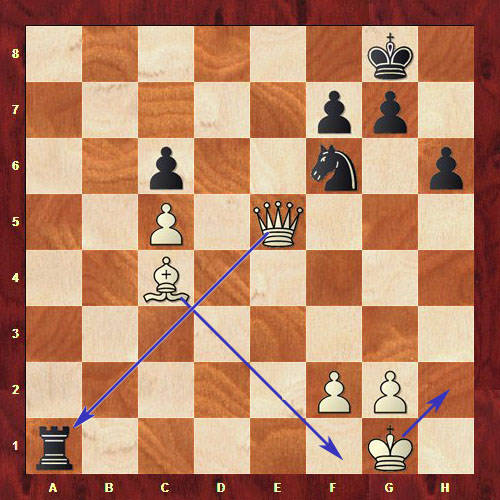 В позиции на диаграмме черная ладья объявила шах белому королю. Белые могут защититься тремя вариантами:Король может уйти от этого шаха,Слон может прикрыть короля от нападения, Ферзь может ударить черную ладью и снять нападение с короля.Мат – это шах, от которого нет защиты.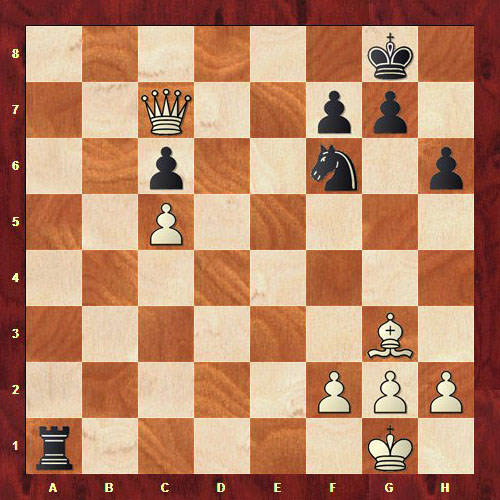 В данной позиции черная ладья также напала на короля белых, но королю бежать некуда, прикрыться нечем, и также нечем ударить черную ладью. Значит это мат, черные выиграли.Всего в шахматной партии могут быть три вида результата:Выигрыш белыхВыигрыш черныхНичья